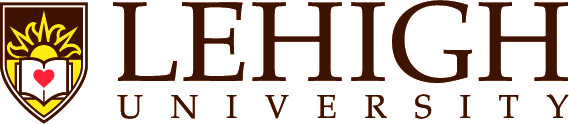 Lehigh UniversityOffice of Technology TransferInvention Disclosure Form An invention disclosure should be made when something new and of practical utility has been conceived or developed, or when unusual, unexpected, or nonobvious research results having clear practical implications have been realized.	The purpose of this disclosure form is to permit evaluation of your invention, to determine whether the invention is patentable and to establish whether commercial development is feasible.  The invention should be clearly described so that someone having knowledge in the field of the invention can understand the technical merits of the invention, its usefulness, and possible practical applications.  Information that helps evaluators appreciate the invention will increase its ultimate chances for successful patenting and later market development.	The remainder of the disclosure covers certain general issues that need to be taken into account with every invention.Inventorship: Inventorship is a fundamental concept in patent law. In short, an invention is a novel and nonobvious means of fulfilling some need – novel in that it didn’t exist before, at least not in exactly the same form, and nonobvious in that a person well-versed in the field workding to fulfill the same need would be very unlikely to come up with it.  An inventor is a person who contributed to the conception of the invention. Every person who has inventive contribution to the disclosed invention must be listed as an inventor.Public Disclosure: Public disclosure is any non-confidential communication, written or oral, of an invention by an inventor to one or more persons of the public. When a public disclosure renders an understanding of an invention available to others, this can disqualify the invention from being protected in most countries. Some countries, including the United States and Japan, provide a 12-month grace period within which publication does not preclude seeking of patent rights. It is very important for the potential global protection of your invention that the invention be disclosed before ANY public disclosure.Invention Funding: Identification of the financial support used during the development of the invention helps determine whether there are contractual obligations to the US government or to research sponsors. The federal government has strict rules on handling of inventions emanating from federally sponsored research, and many grants and contracts create obligations to other research sponsors.Please Note: For Check Boxes () please double click and select appropriate answer.Please sign and submit the completed form to: ott@lehigh.edu or mail the hard copy to 354 Whitaker Laboratory1. Title of Invention:2. Brief Description of Invention:5. Lehigh Inventor Distribution AgreementAll royalties payable to multiple inventors, under Lehigh University’s Intellectual Property Policy, will be split EQUALLY among inventors unless said inventors indicate their agreement for a different royalty distribution.  This is done by filling in the distribution percentages below.  This is a provisional distribution. Inventorship is a specific legal concept and if patent applications are filed, inventors will be determined by a patent attorney later in the process.  Royalty distributions may be revisited after inventors are formally identified and elements of commercial value are better understood.I. Unless agreeing to a non-equal distribution, inventors will share royalty distributions equally.  If royalty distribution is to be split equally among listed inventors check here   II. If you wish to complete a distribution agreement for all Lehigh inventors, check here and continue below. Percentages should add up to 100%.     Inventor Name                                        %                           Signature (Required)1) _______________________            ______                       _________________________2) _______________________            ______                       _________________________3) _______________________            ______                       _________________________4) _______________________            ______                       _________________________5) _______________________            ______                       _________________________6) _______________________            ______                       _________________________6. Funds Exhausted: Provide best estimate on the amount spent to develop the invention to date (e.g. amount of grant funding, etc.):    $7. Funding Sources: If the invention was created under a research project receiving funding from a government agency, nonprofit entity, or an industry sponsor, the University may have obligations to report inventions to the US Government or have certain obligations to the sponsor.  Please carefully consider all sources of funds used in the research that led to this invention and provide the requested information below.  Please use grant or contract numbers if available. NOTE: If no federal grant funds were used please check this box 8. Invention Conception: Where and when was the invention first conceived and who was involved?9. Public Disclosures:Has the invention been?a. Presented to others outside/inside of Lehigh University?                    No    Yes If yes, provide Where/Date/Format: b. Submitted as an abstract or manuscript?                                                 No    Yes If yes, provide Expected Publication Journal/Date: c. Submitted in grant application or report?                                                 No    Yes    If yes, provide Agency/Expected Funding/Date: d. Published in any form – internet/poster/etc.?                                          No     Yes If yes, provide Published Form/Date: e. Are there potential future disclosures of invention?                               No    Yes If yes, provide Format/Date: Please Note:  If the invention has not yet been presented, published, or otherwise disseminated to the public, the Office of Technology Transfer should be notified immediately of any releases contemplated in the future.10.  Invention Description:I.   Technical description and purpose of invention*Please describe specifically what you consider to be the invention; what is new and novel; advantages or improvements over current technologies; problems technology solves*II. Applications and uses:*Please describe the potential applications and uses of the invention*III. Stage of Development:Please check all that apply:I.   Development Stage                                                                     II.   Medical Applications (Data):11. Commercial Interest:Do you know of any companies that might be interested in this invention?		Yes     No If yes, please list:Have you been in contact with any companies regarding this invention? 		Yes     No   If yes, please give details:NOTE: Please attach/submit all relevant papers, PPTs, data, and information for the invention with the Invention Disclosure.I (We) assign all right, title and interest to this invention to Lehigh University and agree to execute all documents as requested, assigning to Lehigh University our right in any patent application filed on this invention, and to cooperate with the Lehigh University Office of Technology Transfer in the protection of this invention.  Lehigh University will share any royalty income derived from the invention with the inventor(s) according to its standard policies.  Failure to submit to the Office of Technology Transfer an update to this form to show changes to your address, phone number, email address, and/or employment/enrollment status may lead to the forfeiture of royalty income.All Lehigh University Inventors must sign below:							OFFICE USE ONLYLU Case # :Date Received:Lead Inventor:Office of Technology Transfer354 Whitaker Laboratory5 East Packer AvenueBethlehem, PA 18015-3181Phone:  (610) 758-5883Fax:  (610) 758-58883. Lehigh University Inventor(s) Information:                       (NOTE: Please Identify Lead Inventor as No. 1)3. Lehigh University Inventor(s) Information:                       (NOTE: Please Identify Lead Inventor as No. 1)3. Lehigh University Inventor(s) Information:                       (NOTE: Please Identify Lead Inventor as No. 1)3. Lehigh University Inventor(s) Information:                       (NOTE: Please Identify Lead Inventor as No. 1)Inventor’s NamePosition TitleCollege / Department Email / Phone 1) 2) 3) 4) 5) 6) 4.    Non Lehigh University Inventor(s) Information:  Are there Non-University Inventors   YES      NO   If “YES” Please List4.    Non Lehigh University Inventor(s) Information:  Are there Non-University Inventors   YES      NO   If “YES” Please List4.    Non Lehigh University Inventor(s) Information:  Are there Non-University Inventors   YES      NO   If “YES” Please List4.    Non Lehigh University Inventor(s) Information:  Are there Non-University Inventors   YES      NO   If “YES” Please ListNamePosition TitleUniversity/Company/Org Email / Phone 1) 2) 3) 4)I.   Federal Funding:  Check all that apply and provide details below.  NIH              NSF              DoD                DoE                NASA               Other II.   Industry Support:Check all type of relationships and provide details below.  Sponsored Research Agreement              SBIR/STTR              Gift               Other                  None  III.   Lehigh University Support:  State/Nonprofit/Foundation Funding:  Please list sponsors and provide details below.Check all that apply and provide details below.  State             Provost’s Award             Start-up Funds                  Other               None Conceptual  Date:Initial data obtainedProof of ConceptDate:Lab/Bench SetupPrototypeDate:In vitroDate:In vivoDate:ClinicalDate:Inventor No. 1Inventor No. 1SignatureDateInventor’s NameInventor’s NameHome Address (Street)Home Address (Street)Home Address (City, State, Zip)Home Address (City, State, Zip)Country of CitizenshipCountry of CitizenshipInventor No. 3Inventor No. 3SignatureDateInventor’s NameInventor’s NameHome Address (Street)Home Address (Street)Home Address (City, State, Zip)Home Address (City, State, Zip)Country of CitizenshipCountry of CitizenshipInventor No. 5Inventor No. 5SignatureDateInventor’s NameInventor’s NameHome Address (Street)Home Address (Street)Home Address (City, State, Zip)Home Address (City, State, Zip)Country of CitizenshipCountry of CitizenshipInventor No. 2Inventor No. 2SignatureDateInventor’s NameInventor’s NameHome Address (Street)Home Address (Street)Home Address (City, State, Zip)Home Address (City, State, Zip)Country of CitizenshipCountry of CitizenshipInventor No. 4Inventor No. 4SignatureDateInventor’s NameInventor’s NameHome Address (Street)Home Address (Street)Home Address (City, State, Zip)Home Address (City, State, Zip)Country of CitizenshipCountry of CitizenshipInventor No. 6Inventor No. 6SignatureDateInventor’s NameInventor’s NameHome Address (Street)Home Address (Street)Home Address (City, State, Zip)Home Address (City, State, Zip)Country of CitizenshipCountry of Citizenship